DAFTAR ISIKATA PENGANTAR	iDAFTAR ISI	ivDAFTAR GAMBAR	viiiDAFTAR TABEL	ixDAFTAR LAMPIRAN	xBAB IPENDAHULUAN	1Latar Belakang	1Rumusan Masalah	3Hipotesis Penelitian	3Tujuan Penelitian	3Manfaat Penelitian	4Kerangka Penelitian	5BAB IITINJAUAN PUSTAKA6Uraian Tanaman Durian (Durio zibethinus Murray)	6Morfologi Tanaman Durian (Durio zibethinus Murray).	6Habitat Tanaman Durian (Durio zibethinus Murray)	7Klasifikasi Tanaman Durian (Durio zibethinus Murray)	8Nama Lain Tanaman Durian (Durio zibethinus Murray)	8Khasiat Tanaman Durian (Durio zibethinus Murray)	8Kandungan Kimia Tanaman Durian (Durio zibethinus Murray)	9Metabolit Sekunder	9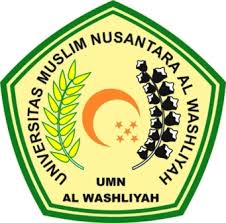 Alkaloid	9Flavonoid	10	Saponin	10Triterpenoid/Steroid	11Glikosida	12Tanin	12Penggolongan Tanin	14Sifat-Sifat Tanin	17Manfaat Tanin	19Identifikasi Tanin	19Penetapan Kadar	20Asam Tanat	20Spektofotometri	20Jenis- Jenis Spektrofotometer	21Spektrofotometer UV (Ultra Violet)	21Spektrofotometer Vis (Visibel)	21Spektrofotometer IR (Infra Red)	22Spektrofotometer UV-Vis	24Bagian-Bagian Spektrofotometer	26Kuvet	27Ekstraksi	28Cara Dingin	29Cara Panas	29BAB IIIMETODELOGI PENELITIAN	31Jenis dan Rancangan Penelitian	31Waktu dan Tempat Penelitian	31Alat dan Bahan	31Alat Penelitian	31Bahan Penelitian	31Pengumpulan dan Pengolahan Sampel	32Pengumpulan Sampel	32Determinasi Tumbuhan	32Pengolahan Sampel	32Pembuatan Ekstrak	32Pembuatan Larutan Pereaksi	33Larutan Pereaksi Bouchardat	33Larutan Pereaksi Mayer	33Larutan Pereaksi Dragendrof	34Larutan Pereaksi Asam Klorida 2 N	34Larutan Pereaksi Asam Nitrat 0,5 N7	34Larutan Pereaksi Asam Sulfat 2 N	34Larutan Pereaksi Lieberman-Bauchard	34Larutan Pereaksi FeCl3 LP	34Larutan Na. Karbonat Jenuh	34Folin Denis	34Skrining Fitokimia	35Uji Alkaloid	35Uji Flavonoid	35Uji Tanin	35Uji Saponin	36Uji Steroid/Terpenoid	36Uji Glikosida	36Penetapan Kadar Tanin Menggunakan Spektrofotometri Visible	37Pembuatan Larutan Induk (Asam Tanat 1000 ppm)	37Pembuatan Larutan Seri Standar Asam Tanat	37Penentuan Panjang Gelombang Serapan Maksimum ( maks)	37Penentuan Operating Time	37Pembuatan Kurva Kalibrasi	38Penetapan Kadar Tanin Ekstrak Etanol Kulit Durian	38Uji Akurasi	38Analisa Data Secara Statistik	39	Metode Pengolahan Data	40BAB IVHASIL DAN PEMBAHASAN	41Hasil Identifikasi Tumbuhan	41Hasil Pemeriksaan Karakterisasi Ekstrak Kulit Buah        Durian 	41Hasil Pembuatan Ekstrak Etanol Limbah Kulit Buah Durian	41Hasil Skrining Fitokimia 	41Penetapan Kadar Tanin Ekstrak Etanol Limbah Kulit Buah Durian	43Hasil Pengukuran Panjang Gelombang Maksimum	43Hasil Pengukuran Operating Time (Waktu Kerja Pengukuran)	45Hasil Pengukuran Operating Time Larutan Baku Asam Tanat	45Hasil Pengukuran Kurva Kalibrasi	45Hasil Pengukuran Kurva Kalibrasi Larutan Baku Asam Tanat	46Hasil Penentuan Kadar Tanin Di Dalam Sampel 	47Validasi Metode Analisis	48Uji Perolehan Kembali (Recovery)	48Simpang Baku Relatif	50Penentuan Batas Deteksi (Limit of Detectioan) dan Batas Kuantitas (limit of Quantitation)	50BAB VKESIMPULAN DAN SARAN	51Kesimpulan	51Saran	51DAFTAR PUSTAKA	52LAMPIRAN	56DAFTAR GAMBARGambar 2.1 Kulit Buah Durian (Durio zibethinus Murray)	7Gambar 2.2Contoh Struktur Alkaloid	10Gambar 2.3Contoh struktur flavonoid	10Gambar 2.4Contoh struktur saponin	11Gambar 2.5 Contoh struktur steroid	12Gambar 2.6 Contoh struktur glikosida	12Gambar 2.7 Contoh struktur tanin	13Gambar 4.3 Panjang Gelombang Maksimum Larutan Baku Asam Tanat	48Gambar 4.8 Reaksi senyawa fenolik dalam suasana basa	52Gambar 4.9 Reaksi Senyawa Fenol Dengan Pereaksi Folin Denis	53DAFTAR TABELTabel 2.1 Spektrum Cahaya Tampak dan Warna-warna Komplementer	22Tabel 2.2Korelasi Antara Jenis Vibrasi Gugus Fungsional dan FrekuensiVibrasinya	23Tabel 4.1 Hasil Skrining Fitokimia Serbuk dan Ekstrak Etanol Kulit Buah Durian	40Tabel 4.3 Absorbansi hasil pengukuran kurva kalibrasi baku asam tanat	45Tabel 4.5Kadar Tanin dalam sampel	51Tabel 4.8. Hasil uji validasi metode analisis tani dalam sampel	48DAFTAR LAMPIRANLampiran 1. Surat hasil identifikasi kulit durian	56Lampiran 2. Bagan Alir Pembuatan Serbuk Simplisia Kulit durian	57Lampiran 3. Bagan Alir Pembuatan Ekstrak Etanol Limbah Kulit Durian DenganMetode Perkolasi	58Lampiran 4. Pembuatan Ekstrak Etanol kulit buah durian	59Lampiran 5. Hasil Skrining Fitokimia	62Lampiran 6. Perhitungan Pembuatan Larutan Baku Asam Tanat	64Lampiran 7. Bagan kerja penentuan panjang gelombang maksimum, operating time dan kurva kalibrasi asam tanat	65Lampiran 8. Perhitungan persamaan garis regresi larutan baku asam tanat	67Lampiran 9. Perhitungan kadar tanin di dalam sampel secara Spektrofotometri sinar tampak	68Lampiran 10. Perhitungan perolehan kadar tanin dari sampel sebagai contoh diambil data dari hasil penetapan kadar tanin ekstrak etanol limbah kulit buah durian	69Lampiran 11. Data hasil penetapan kadar tanin di dalam sampel ekstraketanol limbah kulit buah durian	71Lampiran 12. Perhitungan analit dan bahan baku dan uji recovery	72Lampiran 13. Perhitungan LOD dan LOQ pada penentuan kadar tannin secara spektrofotometri sinar tampak	76